RASPORED UČIONICAŠKOLSKA GODINA: 2021./2022.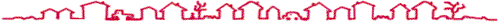 Satničar: Tatjana PricaPONEDJELJAKUTORAKSRIJEDAČETVRTAKPETAK1.7.B(ej) – HJ16.A(pr) – HJ25.C(vj) – TK 5.C(pr) – LK 6.B(vj) – TK 8.A(hj) – HJ27.B (m) – M8.C(bi) – GEO 8.C(hj) – M 5.A(vj) – TK 8.A(hj) – HJ27.A(m) – FIZ5.B(vj) – GK 2.8.A(ej) – HJ15.B(pr) – HJ27.B(vj) – TK 8.B(bi) – LK 5.C(vj) – TK 5.C(hj) – HJ27.C(m) – EJ7.B(bi) – GEO   8.C(hj) – M8.B(vj) – TK  7.B(m) – FIZ6.B(vj) – GK 3.8.C(ej) – HJ16.B(pr) – HJ28.B(hj) – GK7.C(bi) – LK 8.C(hj) – HJ27.B(ej) – HJ15.C(m) – POV6.A(bi) – GEO5.A(vj) – GK 5.C(hj) – HJ27.B(m) – LK8.C (vj) – TK 8.B(hj) – LK7.B(ej) – GK7.C(m) – FIZ8.C(vj) – TK  4.8.C(hj) – HJ28.B(ej) – HJ18.B(hj) – HJ15.C(m) – M 6.A(vj) – TK 8.C(ej) – FIZ  7.B(vj) – GK8.A(hj) – HJ17.C(m) – LK5.B(vj) - TK5.C(hj) – HJ18.B(ej) – LK 6.A(vj) – TK 5.5.C(hj) – EJ 5.C(hj) – HJ17.B(m) – FIZ 8.B(vj) – GK 5.A(nj) – EJ 7.A(m) – HJ18.A(vj) – GK 5BC(nj) – TK 5.C(m) – LK7.A(vj) – TK6.A(nj) – HJ18.A(ej) – LK7.C(vj) – TK6.B(nj) – POV  6.8.B(hj) – EJ 8.A(hj) – HJ17.C(m) – FIZ5.A(nj) – EJ 7.C(vj) – GK5.BC(nj) – TK   7.A(m) – FIZ8.A(vj) – TK6.A(nj) – HJ1  7.A(vj) – TK6.B(nj) – POV  7.8.B(sr) – GEO5.C(sr) – POV 